PROGRAM SUF´s JULESTÆVNE 2018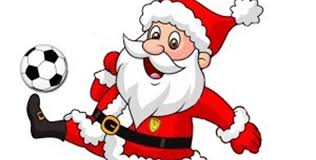 27.december HAL 127.december HAL 127.december HAL 127.december HAL 127.december HAL 127.december HAL 127.december HAL 127.december HAL 127.december HAL 127.december HAL 127.december HAL 127.december HAL 127.december HAL 1NRTidTidRækkeRækkeRækkePuljeHoldHoldHoldHoldHoldHold110:0010:00U9 DrengeU9 DrengeU9 Drenge7Dybbøl 1Dybbøl 1Dybbøl 1Dybbøl 2Dybbøl 2Dybbøl 2210:1110:11U9 DrengeU9 DrengeU9 Drenge7SUB 1SUB 1SUB 1SUB 2SUB 2SUB 2310:2210:22U9 DrengeU9 DrengeU9 Drenge7BUIBUIBUIDybbøl 1Dybbøl 1Dybbøl 1410:3310:33U9 DrengeU9 DrengeU9 Drenge7Dybbøl 2Dybbøl 2Dybbøl 2SUB 1SUB 1SUB 1510:4410:44U9 DrengeU9 DrengeU9 Drenge7SUB 2SUB 2SUB 2BUIBUIBUI610:5510:55U9 DrengeU9 DrengeU9 Drenge7SUB 1SUB 1SUB 1Dybbøl 1Dybbøl 1Dybbøl 1711:0611:06U9 DrengeU9 DrengeU9 Drenge7Dybbøl 2Dybbøl 2Dybbøl 2BUIBUIBUI811:1711:17U9 DrengeU9 DrengeU9 Drenge7Dybbøl 1Dybbøl 1Dybbøl 1SUB 2SUB 2SUB 2911:2811:28U9 DrengeU9 DrengeU9 Drenge7BUIBUIBUISUB 1SUB 1SUB 11011:3911:39U9 DrengeU9 DrengeU9 Drenge7SUB 2SUB 2SUB 2Dybbøl 2Dybbøl 2Dybbøl 21111:5011:50U9 DrengeU9 DrengeU9 Drenge7PræmieoverrækkelsePræmieoverrækkelsePræmieoverrækkelsePræmieoverrækkelsePræmieoverrækkelsePræmieoverrækkelse1212:1012:10U8 DrengeU8 DrengeU8 Drenge5SUB SDBG INTER 1SUB SDBG INTER 1SUB SDBG INTER 1NB 2NB 2NB 21312:2112:21U8 DrengeU8 DrengeU8 Drenge6SUB SDBG INTER 2SUB SDBG INTER 2SUB SDBG INTER 2NB 1NB 1NB 11412:3212:32U8 DrengeU8 DrengeU8 Drenge5BUIBUIBUIMIFMIFMIF1512:4312:43U8 DrengeU8 DrengeU8 Drenge6RødekroRødekroRødekroHørupHørupHørup1612:5412:54U8 DrengeU8 DrengeU8 Drenge5MIFMIFMIFSUB SDBG INTER 1SUB SDBG INTER 1SUB SDBG INTER 11713:0513:05U8 DrengeU8 DrengeU8 Drenge6HørupHørupHørupSUB SDBG INTER 2SUB SDBG INTER 2SUB SDBG INTER 21813:1613:16U8 DrengeU8 DrengeU8 Drenge5NB 2NB 2NB 2BUIBUIBUI1913:2713:27U8 DrengeU8 DrengeU8 Drenge6NB 1NB 1NB 1RødekroRødekroRødekro2013:3813:38U8 DrengeU8 DrengeU8 Drenge5SUB SDBG INTER 1SUB SDBG INTER 1SUB SDBG INTER 1BUIBUIBUI2113:4913:49U8 DrengeU8 DrengeU8 Drenge6SUB SDBG INTER 2SUB SDBG INTER 2SUB SDBG INTER 2RødekroRødekroRødekro2214:0514:05U8 DrengeU8 DrengeU8 Drenge5NB 2NB 2NB 2MIFMIFMIF2314:1614:16U8 DrengeU8 DrengeU8 Drenge6NB 1NB 1NB 1HørupHørupHørup2414:2714:27U8 DrengeU8 DrengeU8 DrengeVinder pulje 5Vinder pulje 5Vinder pulje 5Vinder pulje 6Vinder pulje 6Vinder pulje 614:3814:38U8 DrengeU8 DrengeU8 DrengePræmieoverrækkelsePræmieoverrækkelsePræmieoverrækkelsePræmieoverrækkelsePræmieoverrækkelsePræmieoverrækkelse2514:4914:49Sen mix ikke aktiveSen mix ikke aktiveSen mix ikke aktive8BrandgodterneBrandgodterneBrandgodterneGlødestamperneGlødestamperneGlødestamperne2615:0015:00Sen mix aktiveSen mix aktiveSen mix aktive9Karins dream teamKarins dream teamKarins dream teamPianisternePianisternePianisterne2715:1115:11Sen mix ikke aktiveSen mix ikke aktiveSen mix ikke aktive8BrandgodterneBrandgodterneBrandgodterneFredagshyggeFredagshyggeFredagshygge2815:2215:22Sen mix aktiveSen mix aktiveSen mix aktive9SUFSUFSUFAsger RommeAsger RommeAsger Romme2915:3315:33Sen mix ikke aktiveSen mix ikke aktiveSen mix ikke aktive8GlødestamperneGlødestamperneGlødestamperneFredagshyggeFredagshyggeFredagshygge3015:4415:44Sen mix aktiveSen mix aktiveSen mix aktive9Asger RommeAsger RommeAsger RommeKarins dream teamKarins dream teamKarins dream team3115:5515:55Sen mix ikke aktiveSen mix ikke aktiveSen mix ikke aktive8GlødestamperneGlødestamperneGlødestamperneBrandgodterneBrandgodterneBrandgodterne3216:0616:06Sen mix aktiveSen mix aktiveSen mix aktive9PianisternePianisternePianisterneSUFSUFSUF3316:1716:17Sen mix ikke aktiveSen mix ikke aktiveSen mix ikke aktive8FredagshyggeFredagshyggeFredagshyggeBrandgodterneBrandgodterneBrandgodterne3416:2816:28Sen mix aktiveSen mix aktiveSen mix aktive9Karins dream teamKarins dream teamKarins dream teamSUFSUFSUF3516:3916:39Sen mix ikke aktiveSen mix ikke aktiveSen mix ikke aktive8FredagshyggeFredagshyggeFredagshyggeGlødestamperneGlødestamperneGlødestamperne3616:5016:50Sen mix aktiveSen mix aktiveSen mix aktive9PianisternePianisternePianisterneAsger RommeAsger RommeAsger Romme17:0117:01PræmieoverrækkelsePræmieoverrækkelsePræmieoverrækkelsePræmieoverrækkelsePræmieoverrækkelsePræmieoverrækkelse27.december HAL 227.december HAL 227.december HAL 227.december HAL 227.december HAL 227.december HAL 227.december HAL 227.december HAL 227.december HAL 227.december HAL 227.december HAL 227.december HAL 2NRNRTidTidRækkePuljePuljePuljeHold 1Hold 2Hold 21110:0010:00U6111NBSUB 2SUB 2A2210:0010:00U6222SUB 1BNS 2BNS 2B3310:0810:08U6111NBBNS 1BNS 1A4410:0810:08U6222DybbølEUIEUIB5510:1610:16U6111SUB 2BNS 1BNS 1A6610:1610:16U6222EUISUB 1SUB 1B7710:2410:24U6111SUB 2NBNBA8810:2410:24U6222BNS 2DybbølDybbølB9910:3210:32U6111BNS 1NBNBA101010:3210:32U6222SUB 1DybbølDybbølB111110:4010:40U6111BNS 1SUB 2SUB 2A121210:4010:40U6222BNS 2EUIEUIB10:4810:48U6PræmieoverrækkelsePræmieoverrækkelsePræmieoverrækkelse131311:0011:00U7333NB 1SUBSUBA141411:0011:00U7444NB 2MIFMIFB151511:0811:08U7333NB 1EUIEUIA161611:0811:08U7444SUFHørupHørupB171711:1611:16U7333SUBEUIEUIA181811:1611:16U7444HørupNB 2NB 2B191911:2411:24U7333SUBNB 1NB 1A202011:2411:24U7444MIFSUFSUFB212111:3211:32U7333EUINB 1NB 1A222211:3211:32U7444NB 2SUFSUFB232311:4011:40U7333EUISUBSUBA242411:4011:40U7444MIFHørupHørupB11:4811:48U7PræmieoverrækkelsePræmieoverrækkelsePræmieoverrækkelse28.december HAL 128.december HAL 128.december HAL 128.december HAL 128.december HAL 128.december HAL 1NRTIDRækkePuljeHoldHold110:00U13 Drenge14NB 1BUI 2210:11U13 Drenge13NB 2BUI 1310:22U13 Drenge14RødekroSUF410:33U13 Drenge13BNSEUI510:44U13 Drenge14SUFNB 1610:55U13 Drenge13EUINB 2711:06U13 Drenge14BUI 2Rødekro811:17U13 Drenge13BUI 1BNS911:28U13 Drenge14NB 1Rødekro1011:39U13 Drenge13NB 2BNS1111:50U13 Drenge14BUI 2SUF1212:01U13 Drenge13BUI 1EUI1312:12U13 DrengeVinder Pulje 12Vinder Pulje 1312:23PræmieoverrækkelsePræmieoverrækkelse1412:34U14/15 Drenge15NB 1NB 212:451512:50U14/15 Drenge15NB 1DAKDAK Allstars13:011613:06U14/15 Drenge15NB 2DAKDAK Allstars13:171713:22U14/15 Drenge15NB 2NB 113:331813:38U14/15 Drenge15DAKDAK AllstarsNB 113:491913:54U14/15 Drenge15DAKDAK AllstarsNB 214:0515PræmieoverrækkelsePræmieoverrækkelse28.december HAL 228.december HAL 228.december HAL 228.december HAL 228.december HAL 228.december HAL 2NRTidRækkePuljeHold 1Hold 2110:00U10 Drenge10NB 2NB 1210:11U10 Drenge10Dybbøl 2Dybbøl 1310:22U10 Drenge10SFBNB 2410:33U10 Drenge10NB 1Dybbøl 2510:44U10 Drenge10Dybbøl 1SFB610:55U10 Drenge10Dybbøl 2NB 2711:06U10 Drenge10NB 1SFB811:17U10 Drenge10NB 2Dybbøl 1911:28U10 Drenge10SFBDybbøl 21011:39U10 Drenge10Dybbøl 1NB 111:50U10 Drenge10PræmieoverrækkelsePræmieoverrækkelse1112:01U1111MIF 1SUB 21212:12U1112SUB 1MIF 21312:23U1111NotmarkBUI 21412:34U1112EUIBUI 11512:45U1111BUI 2MIF 11612:56U1112BUI 1SUB 11713:07U1111SUB 2Notmark1813:18U1112MIF 2EUI1913:29U1111MIF 1Notmark2013:40U1112SUB 1EUI2113:51U1111SUB 2BUI 22214:02U1112MIF 2BUI 12314:13Vinder pulje 11Vinder pulje 1214:24PræmieoverrækkelsePræmieoverrækkelse29.december HAL 129.december HAL 129.december HAL 129.december HAL 129.december HAL 129.december HAL 1NRTidRækkePuljeHold 1Hold 2112:00U1716Dybbøl 1Dybbøl 2212:11oldboys17Tass&coÆ jungs fra Hørup312:22U1716Dybbøl 1Bo og de go`e412:33oldboys17Tass&coRingmusklen snapper stadig512:44U1716Dybbøl 2Bo og de go`e612:55oldboys17Æ jungs fra HørupRingmusklen snapper stadig713:06U1716Dybbøl 2Dybbøl 1813:17oldboys17Æ jungs fra HørupTass&co913:28U1716Bo og de go`eDybbøl 11013:39oldboys17Ringmusklen snapper stadigTass&co1113:50U1716Bo og de go`eDybbøl 21214:01oldboys17Ringmusklen snapper stadigÆ jungs fra Hørup14:12PræmieoverrækkelsePræmieoverrækkelse1314:23Sen. Herre20SUFEUI1414:34Sen. Herre20Hercules FCThe Dudesons1514:45Sen. Herre20FC NordSUF1614:56Sen. Herre20EUIHercules FC1715:07Sen. Herre20The DudesonsFC Nord1815:18Sen. Herre20Hercules FCSUF1915:29Sen. Herre20EUIFC Nord2015:40Sen. Herre20SUFThe Dudesons2115:51Sen. Herre20FC NordHercules FC2216:02Sen. Herre20The DudesonsEUI16:13finalerundefinalerunde2316:24Sen. HerreVinder pulje 172er pulje 192416:35Sen. HerreVinder pulje 18 2er pulje 172516:46Sen. HerreVinder pulje 192er pulje 1816:572617:08Sen. HerreVinder kamp 23Vinder kamp 2417:192717:24Sen. HerreVinder kamp 23Vinder kamp 2517:352817:40Sen. HerreVinder kamp 24Vinder kamp 2517:512917:56Sen. HerreVinder kamp 24Vinder kamp 2318:073018:18Sen. HerreVinder kamp 25Vinder kamp 2318:293118:40Sen. HerreVinder kamp 25Vinder kamp 24Sen. HerrePræmieoverrækkelsePræmieoverrækkelse29.december HAL 229.december HAL 229.december HAL 229.december HAL 229.december HAL 229.december HAL 2NRTidRækkePuljeHold 1Hold 2113:28Sen. Herre19FC TranquilloGrønskollingerne213:39Sen. Herre19Indeholdet.dkBreezer boyz313:50Sen. Herre19Dalles JagtsæssonFC Tranquillo414:01Sen. Herre18Dunks discipleFC Odenkirchen514:12Sen. Herre19GrønskollingerneIndeholdet.dk614:23Sen. Herre18Alba kingsKom tit714:34Sen. Herre19Breezer boyzDalles Jagtsæsson814:45Sen. Herre18Kom titDunks disciple914:56Sen. Herre19Indeholdet.dkFC Tranquillo1015:07Sen. Herre18FC OdenkirchenAlba kings1115:18Sen. Herre19GrønskollingerneDalles Jagtsæsson1215:29Sen. Herre18Dunks discipleAlba kings1315:40Sen. Herre19FC TranquilloBreezer boyz1415:51Sen. Herre18FC OdenkirchenKom tit1516:02Sen. Herre19Dalles JagtsæssonIndeholdet.dk1616:13Sen. Herre19Breezer boyzGrønskollingerneFinale runde spilles i Hal 1Finale runde spilles i Hal 1